Аннотация к рабочей программе по учебному предмету«Русский язык»,начальное общее образованиеДокументыРабочая программа является приложением к основной образовательной программе начального общего образования МОУ «Зайковская СОШ № 1». Рабочая программа по учебному предмету «Русский язык» разработана на основе: - Федеральный закон от 29 декабря 2012 г N273-ФЗ «Об образовании в Российской Федерации» (с изменениями и дополнениями).- Приказ  Министерства образования и науки РФ от 06.10.2009 года № 373 «Об утверждении и введении в действие федерального государственного образовательного стандарта начального общего образования».- Основная образовательная программа начального общего образования МОУ «Зайковская СОШ №1». УчебникиВ.П. Канакина, В.Г. Горецкий Русский язык. Учебник для 1 класса  1 ч. М.:  «Просвещение»В.П. Канакина, В.Г. Горецкий «Русский язык». Учебник для 2 класса в 2 ч. М.: «Просвещение»В.П. Канакина, В.Г. Горецкий «Русский язык». Учебник для 3 класса в 2 ч. М.: «Просвещение»В.П. Канакина, В.Г. Горецкий «Русский язык». Учебник для 4 класса в 2 ч. М.: «Просвещение»3. Результаты изучения предмета «Русский язык»формирование первоначальных представлений о единстве и многообразии языкового и культурного пространства России, о языке как основе национального самосознания;понимание обучающимися того, что язык представляет собой явление национальной культуры и основное средство человеческого общения, осознание значения русского языка как государственного языка Российской Федерации, языка межнационального общения;сформированность позитивного отношения к правильной устной и письменной речи как показателям общей культуры и гражданской позиции человека;овладение первоначальными представлениями о нормах русского языка (орфоэпических, лексических, грамматических) и правилах речевого этикета; умение ориентироваться в целях, задачах, средствах и условиях общения, выбирать адекватные языковые средства для успешного решения коммуникативных задач;овладение учебными действиями с языковыми единицами и умение использовать знания для решения познавательных, практических и коммуникативных задач.Место предмета в учебном плане школыНа изучение учебного предмета отведено:в 1 классе –   4,5ч. в неделю, 148 ч. в год;в 2 классе –   5ч. в неделю,    170 ч. в год;в 3 классе –   5ч. в неделю,    170 ч. в год;в 4 классе –   4ч. в неделю,    136 ч. в год;всего за период обучения –  624 ч.5.Периодичность и формы текущего контроля и промежуточной аттестации.Используемые виды контроля: текущий, промежуточный и итоговый. Контроль осуществляется в соответствии с Положением о формах, периодичности и промежуточной аттестации обучающихсяМОУ «Зайковская СОШ № 1»Аннотация к рабочей программе учебного предмета «Родной (русский) язык»НАЧАЛЬНОЕ ОБЩЕЕ ОБРАЗОВАНИЕДокументыРабочая программа по учебному предмету «Родной (русский)язык» (далее программа) составлена на основе следующих нормативных документов:Закон Российской Федерации от 29.12.2012 года №273-ФЗ «Об образовании в Российской Федерации»Приказ Министерства образования и науки РФ от 06.10.2009 года №373 «Об утверждении и введении в действие федерального государственного образовательного стандарта начального общего образования»Основная образовательная программа начального общего образования МОУ «Зайковская СОШ №1».Предметные результаты освоения основной образовательной программы начального общего образования:1) воспитание ценностного отношения к родному языку как хранителю культуры, включение в культурно-языковое поле своего народа, формирование первоначальных представлений о единстве и многообразии языкового и культурного пространства России, о языке как основе национального самосознания;2) обогащение активного и потенциального словарного запаса, развитие у обучающихся культуры владения родным языком в соответствии с нормами устной и письменной речи, правилами речевого этикета;3) формирование первоначальных научных знаний о родном языке как системе и как развивающемся явлении, о его уровнях и единицах, о закономерностях его функционирования, освоение основных единиц и грамматических категорий родного языка, формирование позитивного отношения к правильной устной и письменной родной речи как показателям общей культуры и гражданской позиции человека;4) овладение первоначальными умениями ориентироваться в целях, задачах, средствах и условиях общения, формирование базовых навыков выбора адекватных языковых средств для успешного решения коммуникативных задач;5) овладение учебными действиями с языковыми единицами и умение использовать знания для решения познавательных, практических и коммуникативных задач.Место предмета в учебном плане школыРабочая программа разработана на основе учебного плана МОУ «Зайковская СОШ №1», в соответствии с которым на изучение учебного предмета «Родной язык» в 1 и 4 классах отводится 0,5 часа в неделю. На изучение учебного предмета отведено:в 1 классе –   0,5ч. в неделю,    17 ч. в год;в 4 классе –   0,5ч. в неделю,    17 ч. в год;Периодичность и формы текущего контроля и промежуточной аттестацииКонтроль осуществляется в соответствии с Положением о формах, периодичности, порядке текущего контроля успеваемости и промежуточной аттестации обучающихся.Аннотация к рабочей программе по предмету «Литературное чтение»,начальное общее образование, 1-4 класс.Рабочая программа является приложением к основной образовательной программе начального общего образования МОУ «Зайковская СОШ №1».ДокументыРабочая программа по учебному предмету «Литературное чтение» разработана на основе требований к результатам освоения основной образовательной программы начального общего образования, в соответствии с Федеральным государственным образовательным стандартом начального общего образования (приказ Министерства образования и науки РФ от 06.10.2009г. № 373 «Об утверждении и введении федерального государственного образовательного стандарта начального общего образования» (с изменениями и дополнениями)).Основная образовательная программа основного общего образования МОУ «Зайковская  СОШ№1» (с изменениями и дополнениями).Учебники УМК – «Школа России»Л.Ф.Климанова, В.Г. Горецкий,М.В. Голованова,Л.А. Виноградова, М.В. Бойкова Литературное чтение 1 классЛ.Ф.Климанова, В.Г. Горецкий,М.В. Голованова,Л.А. Виноградова, М.В. Бойкова Литературное чтение 2 классЛ.Ф.Климанова, В.Г. Горецкий,М.В. Голованова,Л.А. Виноградова, М.В. Бойкова Литературное чтение 3классЛ.Ф.Климанова, В.Г. Горецкий,М.В. Голованова,Л.А. Виноградова, М.В. Бойкова Литературное чтение 4 класс.2.Место предмета в учебном плане школы  Рабочая программа учебного предмета «Литературное чтение», включает следующие разделы: планируемые результаты освоения учебного предмета; содержание учебного предмета; тематическое планирование с указанием количества часов, отводимых на освоение каждой темы.На изучение учебного предмета отведено:в 1 классе – 4 ч. в неделю, 132 ч. в год;во 2 классе – 4 ч. в неделю; 136 ч. в год;в 3 классе – 4 ч. в неделю; 136 ч. в год;в 4 классе – 3 ч. в неделю; 102 ч. в год;всего за период обучения – 506 ч.3.Предметные результаты освоения основной образовательной программы начального общего образования:1) понимание литературы как явления национальной и мировой культуры, средства сохранения и передачи нравственных ценностей и традиций;
2) осознание значимости чтения для личного развития; формирование представлений о мире, российской истории и культуре, первоначальных этических представлений, понятий о добре и зле, нравственности; успешности обучения по всем учебным предметам; формирование потребности в систематическом чтении;
3) понимание роли чтения, использование разных видов чтения (ознакомительное, изучающее, выборочное, поисковое); умение осознанно воспринимать и оценивать содержание и специфику различных текстов, участвовать в их обсуждении, давать и обосновывать нравственную оценку поступков героев;
4) достижение необходимого для продолжения образования уровня читательской компетентности, общего речевого развития, то есть овладение техникой чтения вслух и про себя, элементарными приемами интерпретации, анализа и преобразования художественных, научно-популярных и учебных текстов с использованием элементарных литературоведческих понятий;
5) умение самостоятельно выбирать интересующую литературу; пользоваться справочными источниками для понимания и получения дополнительной информации.Периодичность и формы текущего контроля и промежуточной аттестацииКонтроль осуществляется в соответствии с Положением о формах, периодичности,   порядке текущего контроля успеваемости и промежуточной аттестации обучающихсяобучающихся МОУ «Зайковская СОШ №1».Аннотация к рабочей программе учебного  предмета «Литературное чтение на родном (русском) языке»начальное общее образованиеДокументыРабочая программа по  учебному предмету «Литературное чтение на родном языке» (далее программа) составлена на основе следующих нормативных документов:Закон Российской Федерации от 29.12.2012 года №273-ФЗ «Об образовании в Российской Федерации»Приказ Министерства образования и науки РФ от 06.10.2009 года №373 «Об утверждении и введении в действие федерального государственного образовательного стандарта начального общего образования»Основная образовательная программа начального общего образования МОУ «Зайковская СОШ №1».Предметные результаты освоения основной образовательной программы начального общего образования:1) понимание родной литературы как одной из основных национально-культурных ценностей народа, как особого способа познания жизни, как явления национальной и мировой культуры, средства сохранения и передачи нравственных ценностей и традиций;2) осознание значимости чтения на родном языке для личного развития; формирование представлений о мире, национальной истории и культуре, первоначальных этических представлений, понятий о добре и зле, нравственности; формирование потребности в систематическом чтении на родном языке как средстве познания себя и мира; обеспечение культурной самоидентификации;3) использование разных видов чтения (ознакомительное, изучающее, выборочное, поисковое); умение осознанно воспринимать и оценивать содержание и специфику различных текстов, участвовать в их обсуждении, давать и обосновывать нравственную оценку поступков героев;4) достижение необходимого для продолжения образования уровня читательской компетентности, общего речевого развития, то есть овладение техникой чтения вслух и про себя, элементарными приемами интерпретации, анализа и преобразования художественных, научно-популярных и учебных текстов с использованием элементарных литературоведческих понятий;5) осознание коммуникативно-эстетических возможностей родного языка на основе изучения выдающихся произведений культуры своего народа, умение самостоятельно выбирать интересующую литературу; пользоваться справочными источниками для понимания и получения дополнительной информации.Место предмета в учебном плане школыРабочая программа разработана на основе учебного плана МОУ «Зайковская СОШ №1»,  в соответствии с которым на изучение учебного предмета «Литературное чтение на родном языке» в 4 классе отводится 0,5 часа в неделю. Программа рассчитана на 17 часов.4. Периодичность и формы текущего контроля и промежуточной аттестацииИспользуемые виды контроля: текущий и  итоговый. Контроль осуществляется в соответствии с Положением о формах, периодичности и промежуточной аттестации обучающихся  МОУ «Зайковская СОШ №1».Аннотация к рабочей программе по учебному предмету «Иностранный язык (английский язык)»начальное общее образование Документы Рабочая программа по учебному предмету «Иностранный язык» для 2-4 классов (далее – рабочая программа) составлена на основе следующих нормативных документов: Закон Российской Федерации от 29.12.2012 года № 273-ФЗ «Об образовании в Российской Федерации».Приказ Министерства образования и науки РФ от 06.10.2009 года № 373 «Об утверждении и введении в действие федерального государственного образовательного стандарта начального общего образования».Основная образовательной программы начального общего образования МОУ «Зайковской СОШ №1»Учебник. Вербицкая М.В, Эббс Б, Уорелл Э, Уорд Э.  Английский язык “Forward” : учебник для 2 класса – Издательский центр «Вентана-Граф» Pearson Education Limited.Вербицкая М.В, Эббс Б, Уорелл Э, Уорд Э.  Английский язык “Forward” : учебник для 3 класса – Издательский центр «Вентана-Граф» Pearson Education Limited.Вербицкая М.В, Эббс Б, Уорелл Э, Уорд Э.  Английский язык “Forward” : учебник для 4 класса – Издательский центр «Вентана-Граф» Pearson Education Limited.Предметные результаты освоения основной образовательной программы начального общего образования: 1) приобретение начальных навыков общения в устной и письменной форме с носителями иностранного языка на основе своих речевых возможностей и потребностей; освоение правил речевого и неречевого поведения; 2) освоение начальных лингвистических представлений, необходимых для овладения на элементарном уровне устной и письменной речью на иностранном языке, расширение лингвистического кругозора; 3) формирование дружелюбного отношения и толерантности к носителям другого языка на основе знакомства с жизнью своих сверстников в других странах, с детским фольклором и доступными образцами детской художественной литературы. Место предмета в учебном плане школы.      В соответствии с учебным планом МОУ «Зайковской  СОШ №1» на изучение «Иностранного языка (английский)» в начальной школе отводится 204 ч во 2, 3 и 4 классах (2 ч в неделю, 34 учебные недели в каждом классе).Периодичность и формы текущего контроля и промежуточной аттестацииИспользуемые виды контроля: текущий, промежуточный и итоговый. Контроль осуществляется в соответствии с Положением о формах, периодичности и порядке текущего контроля успеваемости и промежуточной аттестации обучающихся МОУ «Зайковской  СОШ№1».Аннотация к рабочей программе по предмету «Математика»,начальное общее образование, 1-4 класс.Рабочая программа является приложением к основной образовательной программе начального общего образования МОУ «Зайковская СОШ №1».Рабочая программа по математике для 1-4 классов разработана на основе Федерального государственного образовательного стандарта начального общего образования, Концепции духовно-нравственного развития и воспитания личности гражданина России, планируемых результатов начального общего образования.Основная образовательная программа основного общего образования МОУ «Зайковская  СОШ№1» (с изменениями и дополнениями).На изучение математики в каждом классе начальной школы отводится по 4 ч в неделю. Курс рассчитан на 540 ч: в 1 классе — 132 ч (33 учебные недели), во 2—4 классах — по 136 ч (34 учебные недели в каждом классе).Цели: • математическое развитие младших школьников; • формирование системы начальных математических знаний; • воспитание интереса к математике, к умственной деятельности. Задачи: – формирование элементов самостоятельной интеллектуальной деятельности на основе овладения несложными математическими методами познания окружающего мира (умения устанавливать, описывать, моделировать и объяснять количественные и пространственные отношения); – развитие основ логического, знаково-символического и алгоритмического мышления; – развитие пространственного воображения; – развитие математической речи; – формирование системы начальных математических знаний и умений их применять для решения учебно-познавательных и практических задач; – формирование умения вести поиск информации и работать с ней; – формирование первоначальных представлений о компьютерной грамотности; – развитие познавательных способностей; – воспитание стремления к расширению математических знаний; – формирование критичности мышления; – развитие умений аргументированно обосновывать и отстаивать высказанное суждение, оценивать и принимать суждения других.РЕЗУЛЬТАТЫ ИЗУЧЕНИЯ ПРЕДМЕТАПрограмма обеспечивает достижение выпускниками начальной школы следующихличностных, метапредметных и предметных результатов.Личностные результаты– Чувство гордости за свою Родину, российский народ и историю России;– Осознание роли своей страны в мировом развитии, уважительное отношение к семейнымценностям, бережное отношение к окружающему миру.– Целостное восприятие окружающего мира.– Развитую мотивацию учебной деятельности и личностного смысла учения,заинтересованность в приобретении и расширении знаний и способов действий, творческийподход к выполнению заданий.– Рефлексивную самооценку, умение анализировать свои действия и управлять ими.– Навыки сотрудничества со взрослыми и сверстниками.– Установку наздоровый образ жизни, наличие мотивации к творческому труду, к работе на результат.Метапредметные результаты– Способность принимать и сохранять цели и задачи учебной деятельности, находить средства и способы еѐ осуществления.– Овладение способами выполнения заданий творческого и поискового характера.– Умения планировать, контролировать и оценивать учебные действия в соответствии споставленной задачей и условиями еѐ выполнения, определять наиболее эффективныеспособы достижения результата.– Способность использовать знаково-символические средства представления информации для создания моделей изучаемых объектов и процессов, схем решения учебно-познавательных ипрактических задач.– Использование речевых средств и средств информационных и коммуникационныхтехнологий для решения коммуникативных и познавательных задач.– Использование различных способов поиска (в справочных источниках и открытом учебном информационном пространстве Интернета), сбора, обработки, анализа, организации ипередачи информации в соответствии с коммуникативными и познавательными задачами итехнологиями учебного предмета, в том числе умение вводить текст с помощь клавиатурыкомпьютера, фиксировать (записывать) результаты измерения величин и анализироватьизображения, звуки, готовить своѐ выступление и выступать с аудио-, видео- и графическим сопровождением.– Овладение логическими действиями сравнения, анализа, синтеза, обобщения,классификации по родовидовым признакам, установленияаналогий и причинно-следственных связей, построения рассуждений, отнесения кизвестным понятиям.– Готовность слушать собеседника и вести диалог; готовность признать возможностьсуществования различных точек зрения и права каждого иметь свою; излагать своѐ мнение и аргументировать свою точку зрения.– Определение общей цели и путей еѐ достижения: умение договариваться о распределении функций и ролей в совместной деятельности, осуществлять взаимный контроль всовместной деятельности, адекватно оценивать собственное поведение и поведение окружающих.– Овладение начальными сведениями о сущности и особенностях объектов и процессов всоответствии с содержанием учебного предмета «математика».– Овладение базовыми предметными и межпредметными понятиями, отражающимисущественные связи и отношения между объектами и процессами.– Умение работать в материальной и информационной среде начального общего образования (в том числе с учебными моделями) в соответствии с содержанием учебного предмета«Математика».Предметные результаты– Использование приобретѐнных математических знаний для описания и объясненияокружающих предметов, процессов, явлений, а также для оценки их количественных и пространственных отношений.– Овладение основами логического и алгоритмического мышления, пространственного воображения и математической речи, основами счѐта, измерения, прикидки результата и его оценки, наглядного представления данных в разной форме(таблицы, схемы, диаграммы),записи и выполнения алгоритмов.– Приобретение начального опыта применения математических знаний для решения учебно-познавательных и учебно-практических задач.– Умения выполнять устно и письменно арифметические действия с числами и числовымивыражениями, решать текстовые задачи, выполнять и строить алгоритмы и стратегии в игре, исследовать, распознавать и изображать геометрические фигуры, работать с таблицами,схемами, графиками и диаграммами, цепочками, представлять, анализировать иинтерпретировать данные.Программа составлена на основе авторской программы М. И. Моро, Ю. М. Колягина, М. А. Бантовой, Г. В. Бельтюковой, С. И. Волковой, С. В. Степановой «Математика», утверждѐнной МО РФ ( Москва. «Просвещение» 2011г.)  относится к образовательной системе «Школа России».Аннотация к рабочей программеучебного предмета «Окружающий мир»начальное общее образование1.ДокументыРабочая программа по «Окружающему миру» для 1-4 классов составлена на основе следующих нормативных документов:Закон Российской Федерации от 29.12.2012 года № 273-ФЗ «Об образовании в Российской Федерации».Приказ Министерства образования и науки РФ от 06.10.2009 года № 373 «Об утверждении и введении в действие федерального государственного
образовательного стандарта начального общего образования».         - Основная образовательной программы начального общего образования МОУ «Зайковской СОШ №1»2.Учебники.А.А. Плешаков«Окружающий мир»: учебник для 1 класса – М.: «Просвещение» А.А. Плешаков «Окружающий мир»: учебник для 2 класса – М.: «Просвещение»А.А. Плешаков «Окружающий мир»: учебник для 3 класса – М.: «Просвещение»А.А. Плешаков «Окружающий мир»: учебник для 4 класса – М.: «Просвещение»3.Предметные результаты освоения основной образовательной программы начального общего образования:1) понимание особой роли России в мировой истории, воспитание чувства гордости за национальные свершения, открытия, победы;2) сформированность уважительного отношения к России, родному краю, своей семье, истории, культуре, природе нашей страны, ее современной жизни;3) осознание целостности окружающего мира, освоение основ экологической грамотности, элементарных правил нравственного поведения в мире природы и людей, норм здоровьесберегающего поведения в природной и социальной среде;4) освоение доступных способов изучения природы и общества (наблюдение, запись, измерение, опыт, сравнение, классификация и др., с получением информации из семейных архивов, от окружающих людей, в открытом информационном пространстве);5) развитие навыков устанавливать и выявлять причинно-следственные связи в окружающем мире.4.Место предмета в учебном плане школыВ соответствии с учебным планом МОУ «Зайковской СОШ №1» на изучение предмета «Окружающий мир» в каждом классе начальной школы отводится 2 часа в неделю. Программа рассчитана на 270 часов: 1 класс — 66 часов (33 учебные недели), 2, 3 и 4 классы — по 68 часов (34 учебные недели).5.Периодичность и формы текущего контроля и промежуточной аттестации.Используемые виды контроля: текущий и итоговый. Контроль осуществляется в соответствии с Положением о формах, периодичности и промежуточной аттестации обучающихся МОУ «Зайковская СОШ № 1»Аннотация к рабочей программе учебного  предмета «Музыка»начальное общее образованиеДокументыРабочая программа по  учебному предмету «Музыка» для 1-4 классов (далее программа) составлена на основе следующих нормативных документов:Закон Российской Федерации от 29.12.2012 года №273-ФЗ «Об образовании в Российской Федерации»Приказ Министерства образования и науки РФ от 06.10.2009 года №373 «Об утверждении и введении в действие федерального государственного образовательного стандарта начального общего образования»Основная образовательная программа начального общего образования МОУ Зайковской СОШ №1УчебникиЕ.Д. Критская, Г.П. Сергеева, Т.С. Шмагина. Музыка 1 классЕ.Д. Критская, Г.П. Сергеева, Т.С. Шмагина. Музыка 2 классЕ.Д. Критская, Г.П. Сергеева, Т.С. Шмагина. Музыка 3 классЕ.Д. Критская, Г.П. Сергеева, Т.С. Шмагина. Музыка 4 классПредметные результаты освоения основной образовательной программы начального общего образования:1) сформированность первоначальных представлений о роли музыки в жизни человека, ее роли в духовно-нравственном развитии человека;2) сформированность основ музыкальной культуры, в том числе на материале музыкальной культуры родного края, развитие художественного вкуса и интереса к музыкальному искусству и музыкальной деятельности;3) умение воспринимать музыку и выражать свое отношение к музыкальному произведению;4) использование музыкальных образов при создании театрализованных и музыкально-пластических композиций, исполнении вокально-хоровых произведений, в импровизации.Место предмета в учебном плане школыРабочая программа разработана на основе учебного плана МОУ Зайковской СОШ №1, в соответствии с которым на изучение учебного предмета «Музыка» в каждом классе начальной школы отводится 1 час в неделю. Программа рассчитана на 135 часов, в том числе: 1 класс – 33 часа (33 учебные недели), 2 класс – 34 часа (34 учебные недели), 3 класс – 34 часа (34 учебные недели), 4 класс – 34 часа (34 учебные недели). Периодичность и формы текущего контроля и промежуточной аттестацииИспользуемые виды контроля: текущий, промежуточный, итоговый. Контроль осуществляется в соответствии с Положением о формах, периодичности и промежуточной аттестации обучающихся  МОУ Зайковской СОШ №1.Аннотация к рабочей программе учебного предмета «Основы религиозной культуры и светской этики» начальное общее образование1.Документы. Рабочая программа по предмету «Основы религиозной культуры и светской этики» составлена на основе следующих  нормативных документов:Федеральный закон от 29.12.2012 г. № 273-ФЗ «Об образовании в Российской Федерации» (изменениями и дополнениями);Приказ Министерства образования и науки РФ от 06.10.2009 года № 373 «Об утверждении и введении в действие федерального государственного образовательного стандарта начального общего образования» (с изменениями и дополнениями).Основная образовательная программа начального общего образования МОУ «Зайковской СОШ №1»2.Учебники: 	А. И. Шемшурина «Основы религиозных культур и светской этики. Основы светской этики». [4 класс: учеб. для общеобразоват. организаций/   А. И. Шемшурина]. –  М. : Просвещение, 2014. 3.Предметные результаты освоения основной образовательной программы начального общего образования:1) готовность к нравственному самосовершенствованию, духовному саморазвитию;2) знакомство с основными нормами светской и религиозной морали, понимание их значения в выстраивании конструктивных отношений в семье и обществе;3) понимание значения нравственности, веры и религии в жизни человека и общества;4) формирование первоначальных представлений о светской этике, о традиционных религиях, их роли в культуре, истории и современности России;5) первоначальные представления об исторической роли традиционных религий в становлении российской государственности;6) становление внутренней установки личности поступать согласно своей совести; воспитание нравственности, основанной на свободе совести и вероисповедания, духовных традициях народов России;7) осознание ценности человеческой жизни.4.Место предмета в учебном плане школы.По учебному плану МОУ «Зайковской СОШ № 1»  на изучение учебного предмета «Основы религиозных культур и светской этики» в 4 классе  отводится 1 ч в неделю - 34 часа (34 учебных недели).5.Периодичность и формы текущего контроля и промежуточной аттестации.Используемые виды контроля: итоговый (зачёт/незачёт). Контроль осуществляется в соответствии с Положением о формах, периодичности и промежуточной аттестации обучающихся МОУ «Зайковская СОШ № 1»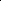 Аннотация к рабочей программе учебного предмета «Изобразительное искусство» начальное общее образование1.Документы   Рабочая программа по «Изобразительному искусству» для 1-4 классов составлена на основе следующих  нормативных документов:Закон Российской Федерации от 29.12.2012 г. № 273-ФЗ «Об образовании в Российской Федерации»Приказ Министерства образования и науки РФ от 06.10.2009 года № 373 «Об утверждении и введении в действие федерального государственного образовательного стандарта начального общего образования».  Основная образовательная программа начального общего образования МОУ Зайковской СОШ №1.2.Учебники: • Неменская Л.А.(под ред. Неменского Б.М.).Изобразительное искусство. 1 класс. Просвещение. • Коротеева Е.И. (под ред. Неменского Б.М.). Изобразительное искусство. 2 класс. Просвещение• Горяева Н.А. (под ред. Неменского Б.М.). Изобразительное искусство. 3 класс. Просвещение. • Неменская Л.А. (под ред. Неменского Б.М.). Изобразительное искусство. 4 класс. Просвещение3. Предметные результаты освоения основной образовательной программы начального общего образования:сформированность первоначальных представлений о роли изобразительного искусства в жизни человека, его роли в духовно-нравственном развитии человека;сформированность основ художественной культуры, в том числе на материале художественной культуры родного края, эстетического отношения к миру; понимание красоты как ценности; потребности в художественном творчестве и в общении с искусством;овладение практическими умениями и навыками в восприятии, анализе и оценке произведений искусства;4)овладение элементарными практическими умениями и навыками в различных видах художественной деятельности (рисунке, живописи, скульптуре, художественном конструировании), а также в специфических формах художественной деятельности, базирующихся на ИКТ (цифровая фотография, видеозапись, элементы мультипликации и пр.).4 .Место предмета в учебном плане школы. Рабочая программа разработана на основе учебного плана МОУ Зайковской СОШ №1,  в соответствии с которым на изучение учебного предмета «Изобразительное искусство» в каждом классе начальной школы отводится 1ч в неделю. Программа рассчитана на 135 ч, в том числе: 1 класс - 33 ч (33 учебные недели), 2 класс - 34 ч,  3 класс - 34 ч, 4 класс - 34 ч.  (34 учебных недели).   УМК  «Школа России»Аннотация к рабочей программеучебного предмета «Технология»начальное общее образованиеДокументыРабочая программа по технологии для 1-4 классов (далее программа) составлена на основе следующих нормативных документов:- Федеральный закон от 29 декабря 2012 г N173-ФЗ «Об образовании в Российской Федерации» (с изменениями и дополнениями).- Приказ  Министерства образования и науки РФ от 06.10.2009 года № 373 «Об утверждении и введении в действие федерального государственного образовательного стандарта начального общего образования».- Основная образовательная программа начального общего образования МОУ «Зайковская СОШ №1». УчебникиРоговцева Н.И., Богданова Н.В., Добромыслова Н.В. Технология 1 классРоговцева Н.И., Богданова Н.В., Добромыслова Н.В. Технология 2 классРоговцева Н.И., Богданова Н.В., Добромыслова Н.В. Технология 3 классРоговцева Н.И., Богданова Н.В., Добромыслова Н.В. Технология 4 класс3. Предметные результаты освоения основной образовательной программы начального общего образования:- получение первоначальных представлений о созидательном и нравственном значении труда в жизни человека и общества; о мире профессий и важности правильного выбора профессий;- усвоение первоначальных представлений  о материальной культуре как продукте предметно-преобразующей деятельности человека;- приобретение навыков самообслуживания; овладение технологическими приемами ручной обработки материалов; усвоение правил техники безопасности;- использование приобретенных знаний и умений для творческого решения несложных конструкторских, художественно-конструкторских (дизайнерских), технологических и организационных задач;- приобретение первоначальных навыков совместной продуктивной деятельности, сотрудничества, взаимопомощи, планирования и организации;- приобретение первоначальных знаний о правилах создания предметной и информационной среде и умений применять их для выполнения учебно- познавательных и проектных художественно-конструкторских задач.Место предмета в учебном плане школыРабочая программа разработана на основе учебного плана МОУ «Зайковская СОШ №1», в соответствии с которым на изучение учебного предмета «технология» в каждом классе начальной школы отводится 1 ч в неделю. Программа рассчитана на 135 ч, в том числе: 1 класс-33 ч (33 учебные недели), 2 класс-34 ч (34 учебные недели), 3 класс -34 ч, (34 учебные недели), 4 класс – 34 ч. (34 учебные недели)Периодичность и формы текущего контроля и промежуточной аттестацииИспользуемые виды контроля: текущий, промежуточный и итоговый.  Контроль осуществляется в соответствии с Положением о  формах, периодичности и порядке текущей успеваемости и  промежуточной аттестации обучающихся МОУ «Зайковская СОШ №1».Аннотация к рабочей программеучебного предмета «Физическая культура»начальное общее образованиеДокументыРабочая программа по Физической культуре для 1-4 классов (далее программа) составлена на основе следующих нормативных документов:Закон Российской Федерации от 29.12.2012 года № 273-ФЗ «Об образовании в Российской Федерации».Приказ Министерства образования и науки РФ от 17.12.2010 г. № 1897 «Об утверждении федерального государственного образовательного стандарта начального общего образования».Основная образовательная программа начального общего образования МОУ Зайковская СОШ № 1.Учебник.         Учебник «Физическая культура 1-4 классы» под  редакцией В.И.Лях, "Просвещение"Предметные результаты освоения основной образовательной программы начального общего образования 1) сформированность первоначальных представлений о значении физической культуры для укрепления здоровья человека (физического, социального и психологического), о ее позитивном влиянии на развитие человека (физическое, интеллектуальное, эмоциональное, социальное), о физической культуре и здоровье как факторах успешной учебы и социализации;2) овладение умениями организовывать здоровьесберегающую жизнедеятельность (режим дня, утренняя зарядка, оздоровительные мероприятия, подвижные игры и т. д.);3) формирование навыка систематического наблюдения за своим физическим состоянием, величиной физических нагрузок, данных мониторинга здоровья (рост, масса тела и др.), показателей развития основных физических качеств (силы, быстроты, выносливости, координации, гибкости), в том числе подготовка к выполнению нормативов Всероссийского физкультурно-спортивного комплекса «Готов к труду и обороне» (ГТО).В результате обучения обучающиеся на уровне начального общего образования начнут понимать значение занятий физической культурой для укрепления здоровья, физического развития, физической подготовленности и трудовой деятельности.При итоговой оценке качества освоения основной образовательной программы начального общего образования в рамках контроля успеваемости в процессе освоения содержания отдельных учебных предметов должна учитываться готовность к решению учебно- практических и учебно-познавательных задач на основе: системы знаний и представлений о природе, обществе, человеке, технологии; обобщенных способов деятельности, умений в учебно- познавательной и практической деятельности; коммуникативных и информационных умений; системы знаний об основах здорового и безопасного образа жизни. Итоговая оценка качества освоения обучающимися основной образовательной программы начального общего образования осуществляется образовательным учреждением. Место предмета в учебном плане школы.Предмет  «Физическая культура» изучается с 1 по 4 класс из расчёта 3 ч в неделю (всего 405 ч): в 1 классе — 99 ч, во 2 классе — 102 ч, в 3 классе— 102 ч, в 4 классе— 102 ч. Рабочая программа рассчитана на 405 ч на четыре года обучения (по 3 ч в неделю)Периодичность и формы текущего контроля и промежуточной аттестации.Используемые виды контроля: текущий,  промежуточный и итоговый.  Контроль осуществляется в соответствии с Положением о  формах, периодичности и порядке текущего контроля успеваемости и промежуточной аттестации обучающихся МОУ Зайковская СОШ № 1.